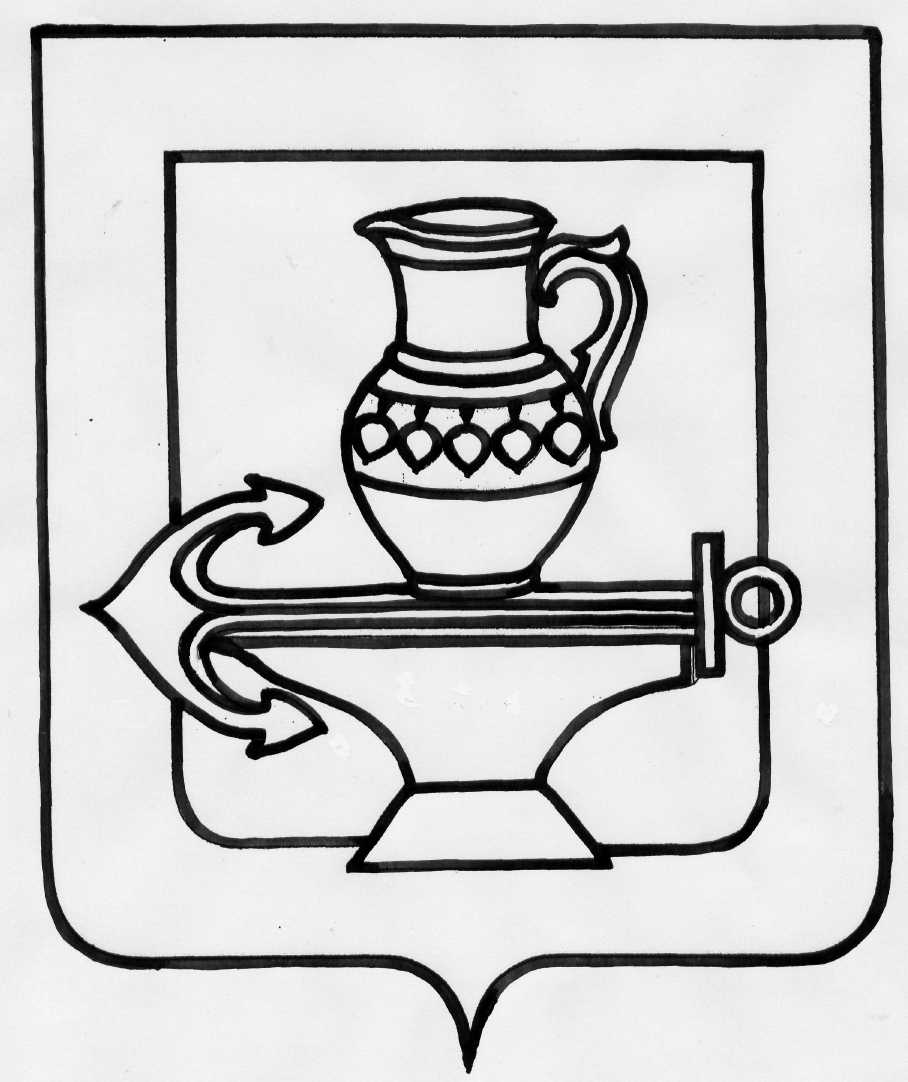 СОВЕТ ДЕПУТАТОВ СЕЛЬСКОГО ПОСЕЛЕНИЯ КУЗЬМИНО-ОТВЕРЖСКИЙ СЕЛЬСОВЕТ ЛИПЕЦКОГО МУНИЦИПАЛЬНОГО РАЙОНА ЛИПЕЦКОЙ ОБЛАСТИ РОССИЙСКОЙ ФЕДЕРАЦИИ Двадцать четвертая сессия шестого созываРЕШЕНИЕ«19» ноября 2021                                                                                                                № 76О признании утратившим силу решения Совета депутатов сельского поселения Кузьмино-Отвержский сельсовет Липецкого муниципального района Липецкой области от 22.06.2018г. № 361 «Об определении специально отведенных мест, перечня помещений для проведения встреч депутатов с избирателями и порядка их предоставления» 	В связи с приведением нормативных правовых актов сельского поселения Кузьмино-Отвержский сельсовет Липецкого муниципального района Липецкой области в соответствие с действующим законодательством, Совет депутатов сельского поселения Кузьмино-Отвержский сельсовет Липецкого муниципального района Липецкой области Российской ФедерацииРЕШИЛ:     1. Признать утратившим силу решение Совета депутатов сельского поселения Кузьмино-Отвержский сельсовет Липецкого муниципального района Липецкой области от 22.06.2018г. № 361 «Об определении специально отведенных мест, перечня помещений для проведения встреч депутатов с избирателями и порядка их предоставления».    	2. Настоящее решение разместить на официальном сайте администрации сельского поселения Кузьмино-Отвержский сельсовет в информационно-телекоммуникационной сети "Интернет".	3. Настоящее решение вступает в силу со дня его официального обнародования.Председатель Совета депутатовсельского поселенияКузьмино-Отвержский сельсовет                                                                    С.Н. Лапшов